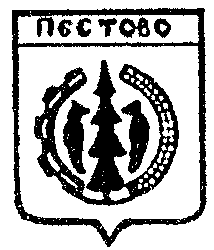 Российская ФедерацияНовгородская областьПестовский районАДМИНИСТРАЦИЯ  ПЕСТОВСКОГО СЕЛЬСКОГО ПОСЕЛЕНИЯПОСТАНОВЛЕНИЕот  31.10.2014  № 138д.Русское ПестовоОб утверждении муниципальнойпрограммы «Управление муници-пальным имуществом Пестовскогокого сельского  поселения на2015-2019годы»В соответствии с Бюджетным кодексом Российской Федерации, Феде-ральным законом от 06.10.2003г. № 131-ФЗ «Об общих принципах органи-зации местного самоуправления в Российской Федерации», Уставом Пестов-ского сельского поселения, постановлением Администрации поселения  от 16.05.2014 № 51 «Об утверждении Порядка принятия решений о разработке муниципальных программ Администрации Пестовского сельского поселения, их формирования и реализации» ПОСТАНОВЛЯЮ:1.Утвердить муниципальную программу «Управление  муниципальным имуществом Пестовского сельского  поселения на 2015-2019годы».2.Контроль за исполнением настоящего постановления оставляю за собой.3.Опубликовать постановление в муниципальной газете «Информа-ционный вестник Пестовского сельского поселения».Главасельского поселения О.А.ДмитриеваУтвержденапостановлением  Администрации Пестовского сельского поселенияот  31.10.2014 № 138Муниципальная программа «Управление  муниципальным имуществом Пестовского сельского  поселения на 2015-2019годы»Паспорт муниципальной программы «Управление  муниципальным имуществом Пестовского сельского  поселения на 2015-2019годы»6.Обоснование  ПрограммыУправление муниципальной собственностью является неотъемлемой час-тью деятельности Администрации Пестовского сельского поселения по ре-шению экономических и социальных задач, созданию эффективной конку-рентной экономики, оздоровлению и укреплению финансовой системы, обес-печивающей высокий уровень и качество жизни населения поселения.От эффективности управления и распоряжения муниципальным имущест-вом и земельными ресурсами в значительной степени зависят объемы пос-туплений в местный бюджет, эффективность расходования бюджетных средств.	Основной составляющей неналоговых поступлений в бюджет поселе-ния являются доходы от распоряжения и использования имущества и земли. 	В связи с изложенным приоритетными становятся вопросы по увеличе-нию источников поступления платежей от пользования земельными участ-ками: признание права собственности поселения на невостребованные зе-мельные участки из земель сельскохозяйственного назначения и вовлечение их в хозяйственный оборот. Кроме того, важным и необходимым направлением, в принимаемой прог-рамме, является увеличение налогооблагаемой базы по налогу на землю: пос-редством стимулирования собственников объектов недвижимости к оформ-лению земельных участков под принадлежащими им объектами в собствен-ность, а так же отслеживание процесса постановки на кадастровый учёт  ра-нее учтённых зданий, строений, сооружений, а так же оформление в муни-ципальную собственность земельных участков, расположенных под объек-тами муниципальной собственности, что позволит повысить экономическую составляющую казны поселения и увеличить доходную составляющую бюд-жета поселения.На протяжении 2008-2013 годов проводилась соответствующая работа по выявлению невостребованных земель сельскохозяйственного назначения и по признанию права собственности на указанные земельные участки. В связи с Федеральным законом от 24.07.2002 №101-ФЗ «Об обороте земель сельс-кохозяйственного назначения» необходимо будет в течение срока реализации программы завершить работу по оформлению прав собственности на ука-занные земли за поселением и принять меры к стимулированию дольщиков земель к их надлежащему оформлению.На социально-экономическую ситуацию в поселении влияет правиль-ное использование и управление муниципальным имуществом. Для его эф-фективного использования необходимо знать технические, качественные и количественные характеристики всего имущества, находящегося в собст-венности поселения. В связи с чем, необходимо провести комплекс меропри-ятий по технической инвентаризации всех объектов муниципальной собст-венности.Рынок недвижимости в силу определенных экономических влияний постоянно колеблется и для правильного и более эффективного использова-ния муниципального имущества необходимо знать не только реальную стои-мость имущества, но и стоимость платы за пользование предоставленного муниципального имущества (аренда, концессия и т.п.). Оценка объектов му-ниципальной собственности поселения играет немаловажную роль в его эф-фективном использовании.Остро стоит вопрос о бесхозяйном и выморочном имуществе, нахо-дящемся на территории поселения и которое в силу определенных обстоя-тельств не было передано в собственность поселения, либо собственник которого отсутствует. Осуществление работы в данном направлении положи-тельно повлияет на экономическую составляющую поселения, что впос-ледствии сможет помочь в решении социально-значимых проблем.9.Механизм реализации Программы.Механизм реализации программы включает в себя систему комплекс-ных мероприятий, важными элементами которой являются планирование, мониторинг, уточнение и корректировка целевых показателей программы. Финансирование Программы осуществляется из средств бюджета Пестовского сельского поселения.Самыми затратными работами, необходимыми для выполнения мероп-риятий Программы, являются межевание земельных участков, изготовление технических и кадастровых паспортов объектов, оценка рыночной стоимости муниципального имущества и земельных участков, содержание муниципаль-ного имущества казны.Расчет затрат для целей данной Программы производился исходя из не-обходимого количества разрабатываемых документов, (технических и кадас-тровых паспортов, межевых дел, отчетов по оценке) с учетом предельных или фактически сложившихся цен на данные работы.Объемы финансирования мероприятий могут уточняться при разработке и утверждении бюджета (внесении изменения в него) на соответствующий год исходя из возможностей поселения и с учетом изменения цен на указан-ные выше работы.В процессе реализации муниципальной программы Администрация сельского поселения вправе инициировать внесение изменений в мероп-риятия муниципальной программы, сроки их реализации, а также в соот-ветствии с законодательством - в объемы бюджетных ассигнований на реали-зацию мероприятий в пределах утвержденных лимитов бюджетных ассигно-ваний на реализацию муниципальной программы в целом.Администрация сельского поселения до 15 июля текущего года и до 20 февраля года, следующего за отчетным, готовит полугодовой и годовой отчеты о ходе реализации муниципальной программы по форме согласно приложению № 5 к «Порядку принятия решений о разработке муниципаль-ных программ Администрации Пестовского сельского поселения, их форми-рования и реализации», обеспечивает их согласование с Главой админист-рации Пестовского сельского поселения. К отчету прилагается пояснительная записка. В случае невыполнения запланированных мероприятий и целевых показателей муниципальной прог-раммы в пояснительной записке указываются сведения о причинах невыпол-нения, а также информация о причинах неполного освоения финансовых средств.Специалист администрации сельского поселения, отвечающий за воп-росы формирования и исполнения бюджета сельского поселения представ-ляет Главе  сельского поселения информацию, необходимую для проведения мониторинга реализации муниципальных программ в части финансового обеспечения муниципальных программ, в том числе с учетом внесения изме-нений в объемы финансирования муниципальных программ.Общее руководство за реализацию мероприятий программы осуществ-ляет Глава сельского поселения. 11. Объемы и источники финансирования муниципальной программы в целом и по годам реализации (тыс. рублей):12.Ожидаемые конечные результаты Программы, социально-экономическая эффективность программы. В результате выполнения Программы ожидается достижение следующих показателей результативности:- техническая инвентаризация инженерных сетей, жилых и нежилых му-ниципальных помещений (зданий), что позволит эффективней и качествен-ней управлять муниципальным имуществом;- оценка объектов муниципальной собственности,  позволит объективно увеличить доходную часть бюджета поселения при сдаче в аренду объектов муниципальной собственности;- обеспечение оперативности и качества принятия управленческих ре-шений по распоряжению муниципальной собственностью Пестовского сель-ского поселения за счет средств внедрения современных информационных технологий и повышения достоверности и полноты информации.-повышение эффективности управления муниципальным имуществом сельского поселения, а так же увеличения поступлений в бюджет от управ-ления и распоряжения муниципальным имуществом.-создание развитой информационной инфраструктуры, позволяющей обеспечить актуальными сведениями о  местоположении муниципального имущества и пространственной информацией по земельным участкам, распо-ложенным в границах Пестовского сельского поселения.Реализация мероприятий программы должна привести процесс управле-ния муниципальной собственностью Администрации Пестовского сельского поселения  к повышению решения экономических и социальных задач, созда-нию эффективной конкурентной экономики, оздоровлению и укреплению финансовой системы, обеспечивающей высокий уровень и качество жизни населения поселения.	При реализации Программы следует учитывать риски, связанные с возможным существенным изменением федерального и областного законода-тельства, недостатками проведенных работ финансированием мероприятий Программы.1.Риск, связанный с изменением федерального и областного законода-тельства связан с тем, что может возникнуть необходимость вносить сущест-венные изменения в местные нормативные акты, значительно корректи-ровать документы, подготовленные для реализации Программы, что повлечет за собой либо отставание от графика реализации мероприятий, либо сделает реализацию некоторых мероприятий экономически невыгодной и неэко-номной.2.Риск, связанный с повреждением или утратой объектов муниципаль-ного имущества вследствие пожара, разрушения и иных обстоятельств неп-реодолимой силы, что может повлечь снижение поступлений в бюджет.3.Риск, связанный с недостатками проведенных работ в рамках мероп-риятий Программы, может быть минимизирован путем привлечения к выпол-нению работ по техническому обследованию, инвентаризации, межеванию, оценки и т.д. только организаций, имеющих опыт работы в данных сферах и отобранных в установленном порядке на основе действующего законо-дательства.13.Система организации контроля за реализацией Программы.Администрация Пестовского сельского поселения ежегодно осу-ществляет контроль за:- эффективным и целевым использованием бюджетных средств, нап-равленных на реализацию мероприятий программы; -соблюдением законодательства Российской Федерации при заключе-нии муниципальных контрактов на выполнение работ в сфере благоуст-ройства; -соблюдением финансовой дисциплины при финансировании работ; Администрация Пестовского сельского поселения оценивает эффектив-ность реализации мероприятий программы. Контроль за целевым использованием выделенных бюджетных средств осуществляет специалист администрации сельского поселения, отвечающий за вопросы формирования и исполнения бюджета сельского поселения.Мероприятия муниципальной Программы«Управление  муниципальным имуществом Пестовского сельского  поселения на 2015-2019годы»1.Наименование  Програм-мы«Управление  муниципальным имуществом Пестовского сельского  поселения на 2015-2019годы»2.Правовая  основа  Прог-раммы-Федеральный закон от 06.10.2003г. № 131-ФЗ «Об общих принципах организации местного самоуправления в Российской Федерации»;-Устав Пестовского сельского поселения;-Постановление Администрации поселения  от 16.05.2014 № 51 «Об утверждении Порядка принятия решений о разработке муниципальных программ Администрации Пестовского сель-ского поселения, их формирования и реали-зации»3.Заказчик  программыАдминистрация  Пестовского  сельского  поселения4.Разработчик  ПрограммыАдминистрация  Пестовского  сельского  поселения5.Исполнители  Програм-мыАдминистрация  Пестовского  сельского  поселения7.Цели  Программы1.Осуществлять приватизацию муниципального имущества Пестовского сельского поселения.2.Осуществлять работы по оформлению невост-ребованных  земельных долей из земель сельс-кохозяйственного назначения в собственность, проведение землеустроительных работ, поста-новка на кадастровый учет земельных участков. 3.Оформление земельных участков в муници-пальную собственность.4.Вести учет муниципального недвижимого и движимого имущества в Реестре объектов муни-ципальной собственности Пестовского сельс-кого поселения.5.Обеспечить государственную регистрацию права муниципальной собственности.6.Провести работу по подготовке документов на передачу муниципального имущества в безвоз-мездное пользование и доверительное управ-ление в соответствии с действующим законо-дательством.7.Осуществлять контроль поступления доходов  в бюджет поселения  от использования недви-жимого и движимого муниципального иму-щества.8.Оформление в муниципальную собствен-ность поселения бесхозяйного и выморочного имущества.9.Проведение инвентаризации объектов капи-тального строительства, расположенных на тер-ритории Пестовского сельского поселения, на-ходящихся в собственности физических и юри-дических лиц, не поставивших свое имущество на учет в органах Росреестра, с целью пополне-ния налогооблагаемой базы и увеличения пос-тупления денежных средств в бюджет поселе-ния.10.Проведение работы по обеспечению соби-раемости доходов в бюджет поселения в части уплаты налога на имущество физических лиц.8.Задачи  Программы1.Создание на территории поселения благоп-риятных условий для проживания и жизнеде-ятельности населения.2.Повышение эффективности управления муни-ципальным имуществом и земельными ресур-сами Пестовского сельского поселения.3.Повышение доходной части бюджета посе-ления от управления и распоряжения муници-пальным имуществом и земельными участками.10.Срок реализации Программы2015-2019 гг.ГодИсточник финансированияИсточник финансированияИсточник финансированияИсточник финансированияИсточник финансированияГодБюджет сельского поселенияОбластной бюджетБюджет муниципального районаВнебюджетные средствавсего2015110,129200,00,03030,12016110,128000,00,02910,12017121,10,00,00,0121,12018131,10,00,00,0131,12019141,10,00,00,0141,1Всего:613,55720,000,00,06333,5№  
п/пНаименование мероприятияИсполнительСрок   реализацииИсточник
финансиро-ванияОбъем финансирования по годам  (тыс. руб.):Объем финансирования по годам  (тыс. руб.):Объем финансирования по годам  (тыс. руб.):Объем финансирования по годам  (тыс. руб.):Объем финансирования по годам  (тыс. руб.):№  
п/пНаименование мероприятияИсполнительСрок   реализацииИсточник
финансиро-вания20152016201720182019123456789101Работы по оформлению невостребованных  земельных долей из земель сельскохозяйственного назначения в собственность:Работы по оформлению невостребованных  земельных долей из земель сельскохозяйственного назначения в собственность:Работы по оформлению невостребованных  земельных долей из земель сельскохозяйственного назначения в собственность:Работы по оформлению невостребованных  земельных долей из земель сельскохозяйственного назначения в собственность:Работы по оформлению невостребованных  земельных долей из земель сельскохозяйственного назначения в собственность:Работы по оформлению невостребованных  земельных долей из земель сельскохозяйственного назначения в собственность:Работы по оформлению невостребованных  земельных долей из земель сельскохозяйственного назначения в собственность:Работы по оформлению невостребованных  земельных долей из земель сельскохозяйственного назначения в собственность:Работы по оформлению невостребованных  земельных долей из земель сельскохозяйственного назначения в собственность:1.1.Изготовление проектов межевых плановАдминистрация сельского поселения2015-2019гг.Местный бюджет555551.2Изготовление проектов межевых плановАдминистрация сельского поселения2015-2019ггОбластнойбюджет120----1.3Проведение землеустроительных работАдминистрация сельского поселения2015-2019гг.Местный бюджет10101010101.4Проведение землеустроительных работАдминистрация сельского поселения2015-2019ггОбластнойбюджет15001500---1.5Постановка на кадастровый учет земель-ных участков.Администрация сельского поселения2015-2019гг.Местный бюджет888881.6Постановка на кадастровый учет земель-ных участков.Администрация сельского поселения2015-2019ггОбластнойбюджет13001300---1.4.Оформление земельных участков в муни-ципальную собственность.Администрация сельского поселения2015-2019гг.Местный бюджет222222Оформление в муниципальную собственность поселения бесхозяйного и выморочного имущества.Оформление в муниципальную собственность поселения бесхозяйного и выморочного имущества.Оформление в муниципальную собственность поселения бесхозяйного и выморочного имущества.Оформление в муниципальную собственность поселения бесхозяйного и выморочного имущества.Оформление в муниципальную собственность поселения бесхозяйного и выморочного имущества.Оформление в муниципальную собственность поселения бесхозяйного и выморочного имущества.Оформление в муниципальную собственность поселения бесхозяйного и выморочного имущества.Оформление в муниципальную собственность поселения бесхозяйного и выморочного имущества.Оформление в муниципальную собственность поселения бесхозяйного и выморочного имущества.2.1.Проведение независимой оценки объек-товпереходящих в муниципальную соб-ственность сельского поселенияАдминистрация сельского поселения2015-2019гг.Местный бюджет888882.2.Подготовка технической документации и правоустанавливающих документов на объекты муниципальной собственностиАдминистрация сельского поселения2015-2019гг.Местный бюджет1,11,11,11,11,12.3.Оформление в муниципальнуюсобст-венность бесхозяйного и выморочного имуществаАдминистрация сельского поселения2015-2019гг.Местный бюджет777773Проведение текущего ремонта муниципального жилого фондаПроведение текущего ремонта муниципального жилого фондаПроведение текущего ремонта муниципального жилого фондаПроведение текущего ремонта муниципального жилого фондаПроведение текущего ремонта муниципального жилого фондаПроведение текущего ремонта муниципального жилого фондаПроведение текущего ремонта муниципального жилого фондаПроведение текущего ремонта муниципального жилого фондаПроведение текущего ремонта муниципального жилого фонда3.1.Ремонт печейАдминистрация сельского поселения2015-2019гг.Местный бюджет15152030403.2.Ремонт электропроводкиАдминистрация сельского поселения2015-2019гг.Местный бюджет15151515153.3.Ремонт кровлиАдминистрация сельского поселения2015-2019гг.Местный бюджет30303535354Осуществление полномочий собственника по вовлечению объектов собственности поселения в хозяйственный оборот (в т.ч. предоставление муниципального имущества в собственность)Осуществление полномочий собственника по вовлечению объектов собственности поселения в хозяйственный оборот (в т.ч. предоставление муниципального имущества в собственность)Осуществление полномочий собственника по вовлечению объектов собственности поселения в хозяйственный оборот (в т.ч. предоставление муниципального имущества в собственность)Осуществление полномочий собственника по вовлечению объектов собственности поселения в хозяйственный оборот (в т.ч. предоставление муниципального имущества в собственность)Осуществление полномочий собственника по вовлечению объектов собственности поселения в хозяйственный оборот (в т.ч. предоставление муниципального имущества в собственность)Осуществление полномочий собственника по вовлечению объектов собственности поселения в хозяйственный оборот (в т.ч. предоставление муниципального имущества в собственность)Осуществление полномочий собственника по вовлечению объектов собственности поселения в хозяйственный оборот (в т.ч. предоставление муниципального имущества в собственность)Осуществление полномочий собственника по вовлечению объектов собственности поселения в хозяйственный оборот (в т.ч. предоставление муниципального имущества в собственность)Осуществление полномочий собственника по вовлечению объектов собственности поселения в хозяйственный оборот (в т.ч. предоставление муниципального имущества в собственность)4.1.Приватизация объектов недвижимости на-ходящихсяв муниципальной собствен-ностиАдминистрация сельского поселения2015-2019гг.Местный бюджет555554.2.Предоставление объектов находящихся в муниципальной собственности в аренду,   безвозмездное пользование и по договору купли-продажиАдминистрация сельского поселения2015-2019гг.Местный бюджет-----4.3.Публикация в средствах массовой ин-формации объявления о продаже, арендеАдминистрация сельского поселения2015-2019гг.Местный бюджет44555Всего:3030,12910,1121,1131,1141,1